Расписание на 2013-2014 учебный год21 ноября - 24 ноября  Ведущий: Богдан Сербанеску PTSTA-О (Румыния)Навыки управления групповым процессом.Развитие навыков и умений анализировать себя, других, группы и организации. Понятия: перенос, контрперенос, проекция и как они проявляются во взаимоотношениях и влияют на групповой процесс.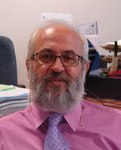 Как проводить супервизирование: структура, модель и процесс.Концепция «параллельные процессы»: наблюдение, анализ и использование в практической деятельности для управления групповыми процессами.13 декабря - 14 декабря и  17 января - 18 января Ведущий Бил Хизман PTSTA-O (Великобритания)Навыки практического консультирования.Плюсы, минусы, сходства и различия таких подходов, как: консультирование, коучинг, фасилитирование, менторство и т.д.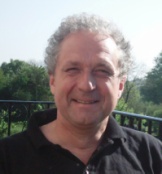 Вклад, внесенный ТА и другими подходами в развитие и внедрение этих понятий.Успех при внедрении изменений: способы внедрения изменений на индивидуальном, групповом и организационном уровнях.20 февраля - 23 февраля Ведущий Линда Тонг PTSTA-O (Великобритания)TA в Контекстах. Придание значений.Базовые парадигмы Транзакционного Анализа и то, какой вклад они вносят в наши способы понимания мира клиентов. Этот семинар поможет глубже осознать основополагающие ценности и принципы ТА, и то, как Развивающий ТА является продолжением, но в то же время коренным образом отличается от Психотерапевтического TA.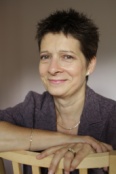 На семинаре будет предоставлен обзор концепций TA и способы их применения в профессиональной работе, а также понимание важности бессознательных процессов придания значения.14 марта - 15 марта и 18 апреля  - 19 апреля Ведущий: Богдан Сербанеску PTSTA-О (Румыния)Умение развивать навыки других людей.Как развивать навыки сотрудников внутри и вне организации, используя ТА. Использование других подходов, методов и техник для развития умений и навыков, например таких как: управление временем, забота о других, способность к творчеству и т.д.Как поощрять сотрудников применять полученные знания и использовать приобретенные умения и навыки в практической деятельности.Вклад, сделанный ТА и другими направлениями в психологии для того, чтобы работать с различными сложностями и проблемами в организациях. Как можно комбинировать различные концепции, подходы, методы и техники для достижения максимального результата с точки зрения развития человеческих ресурсов.22 мая - 25 мая Ведущий Мадлен Логери TSTA-O (Швейцария)Развитие – поиск и исследования.Методы исследования процесса и результата: качественный и количественный анализ, критические обзоры, исследования в области ТА и сравнительные анализы с другими дисциплинами, организация и проведение научных исследований.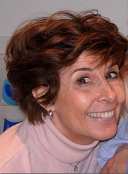 